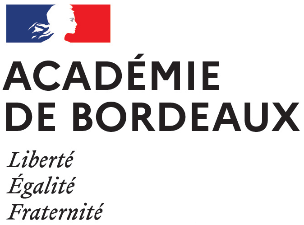 ACADEMIE DE BORDEAUXASSISTANT / SECRETAIRE EN EPLEImplantation géographique (adresse, ville, code postal) : Fonctions à assurer :ASSISTANT / SECRETAIRE EN EPLEDate de prise de poste : Catégorie d’emploi : CN° de support : Régime indemnitaire (RIFSEEP - Groupe de fonctions IFSE-) :Quotité de travail : Poste logé : oui nonType d’établissement (lycée professionnel, lycée général, EREA, etc.) :Préciser :- mutualisations : GRETA, groupement de toute nature, etc.- SES, CFA :- REP – REP +Restauration autonome : oui   non Effectifs :Volume financier de l’établissement :Environnement de l’emploiL’académie de Bordeaux fait partie de la région académique Nouvelle-Aquitaine, la plus vaste de France (16% du territoire national), composée de trois rectorats de circonscription académique (Bordeaux, Limoges et Poitiers).L’académie de Bordeaux est composée de cinq départements : la Gironde, la Dordogne, le Lot-et-Garonne, les Landes et les Pyrénées-Atlantiques. Elle se situe au 9ème rang national en termes de population scolarisée avec près de 611 253 élèves et apprentis, et 133 843 étudiants. Plus de 3 182 écoles et établissements et 3 universités composent le réseau de formation de l'académie.  56 291 personnels sont en poste dans l’académie de Bordeaux (41 654 enseignants, 833 personnels de direction et d’inspection, 431 psy EN, 6 106 AESH, 3 140 AED, 624 CPE et 3 503 ATSS).  Le rectorat de l’académie de Bordeaux est directement responsable de la gestion d’un budget de plus de 3,3 milliards d’euros, dont 95% sont consacrés à la rémunération des personnels.Description du serviceDescription du serviceDescription de l’établissement, de son projetEx : Le lycée A se situe …… Le projet de l’établissement est axé sur …..Il scolarise XX élèves de …. …… Les services administratifs sont composés de XX agents d’encadrement et administraitfs, de XX personnels territoriauxDescription de l’établissement, de son projetEx : Le lycée A se situe …… Le projet de l’établissement est axé sur …..Il scolarise XX élèves de …. …… Les services administratifs sont composés de XX agents d’encadrement et administraitfs, de XX personnels territoriauxDescription du poste Description du poste L’assistant secrétaire assiste le chef d’établissement et ses adjoints dans l’organisation quotidienne du travail et contribue au bon déroulement des activités du service en assurant des fonctions d’assistance. Il rend compte de tous les problèmes ou informations nécessaires à la gestion du service. A ce titre : Il contribue au fonctionnement général du secrétariat de direction et de la gestion matérielle et financière (gestion des inscriptions et de la base élèves SIECLE, gestion des documents administratifs et financier dans la base GFC, gestion de la communication auprès des élèves, )Il assure l’accueil physique et téléphonique et l’orientation des interlocuteurs internes et externes ; Il fournit une information de premier niveau à l’ensemble des personnels, des familles et des élèves Il réceptionne, diffuse et assure la traçabilité de l’ensemble des courriers et des courriels ;Il est en charge de la valorisation de l’ensemble des supports de communication ; Il contrôle les échéances ; Il est en charge de la gestion des bourses et de l’accompagnement des familles ; Il a aussi la charge le suivi des créances et du contentieux ; Il est en charge du suivi des droits constatés : il peut réaliser des encaissements et vérifier les bordereaux d’encaissement ; Il peut être amené à gérer des dossiers spécifiques ou transversaux dans le cadre du projet d’établissement ;Il entretient des relations avec l’ensemble des partenaires ;L’assistant secrétaire assiste le chef d’établissement et ses adjoints dans l’organisation quotidienne du travail et contribue au bon déroulement des activités du service en assurant des fonctions d’assistance. Il rend compte de tous les problèmes ou informations nécessaires à la gestion du service. A ce titre : Il contribue au fonctionnement général du secrétariat de direction et de la gestion matérielle et financière (gestion des inscriptions et de la base élèves SIECLE, gestion des documents administratifs et financier dans la base GFC, gestion de la communication auprès des élèves, )Il assure l’accueil physique et téléphonique et l’orientation des interlocuteurs internes et externes ; Il fournit une information de premier niveau à l’ensemble des personnels, des familles et des élèves Il réceptionne, diffuse et assure la traçabilité de l’ensemble des courriers et des courriels ;Il est en charge de la valorisation de l’ensemble des supports de communication ; Il contrôle les échéances ; Il est en charge de la gestion des bourses et de l’accompagnement des familles ; Il a aussi la charge le suivi des créances et du contentieux ; Il est en charge du suivi des droits constatés : il peut réaliser des encaissements et vérifier les bordereaux d’encaissement ; Il peut être amené à gérer des dossiers spécifiques ou transversaux dans le cadre du projet d’établissement ;Il entretient des relations avec l’ensemble des partenaires ;Compétences professionnelles nécessairesCompétences professionnelles nécessairesOrganisation du système éducatif ; Culture Internet ;Environnement professionnel ;Techniques de communication écrite et orale ; Techniques du domaine d’activités ; Accueillir et prendre des messages ; Enregistrer et classer des documents ;Rédiger et mettre en forme des documents ; Travailler en équipe ;Savoir planifier et respecter les délais ; Utiliser les outils bureautiques ; Savoir gérer des aléas ; Utiliser des logiciels spécifiques à l’activité ; Qualités requisesQualités requisesSens de l’organisation, capacité d’adaptation, réactivité, rigueur, fiabilité et sens relationnel.Sens de l’organisation, capacité d’adaptation, réactivité, rigueur, fiabilité et sens relationnel.Contraintes particulièresContraintes particulièresRattachement possible à plusieurs responsables ; Eventuel travail en brigade ou en pôle ; Amplitude horaire importante ;Rattachement possible à plusieurs responsables ; Eventuel travail en brigade ou en pôle ; Amplitude horaire importante ;Date : Signature de l’agent (Nom, Prénom, fonction)Date : Signature de l’agent (Nom, Prénom, fonction)Date : Signature de l’autorité hiérarchique : (Nom, Prénom, fonction)Date : Signature de l’autorité hiérarchique : (Nom, Prénom, fonction)